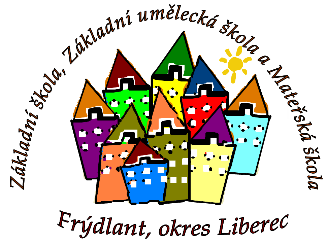 Žádost o přijetí do školní družinyZákonný zástupce dítěte – žadatel:	- jméno a příjmení:		_______________________________________________________________Žádám o přijetí svého dítěte do školní družiny ve školním roce 2018/19, které nastupuje do 1. ročníku základní školy.	- jméno a příjmení dítěte:	_______________________________________________________________	- datum narození:		_______________________________	Datum a podpis zákonného zástupce dítěte:	________________________________________________________Ředitelka školy:	- jméno a příjmení:		Mgr. Věra Dunajčíková	- škola:				Základní škola, Základní umělecká škola a Mateřská škola Frýdlant, okr.Liberec, příspěvková organizace, Purkyňova 510, 464 01 Frýdlant_______________________________________________________________________________________________Vyjádření ředitelky školy o přijetí/nepřijetí do školní družinyŽádosti se	- vyhovuje	- nevyhovuje.Odůvodnění:															_______________________________Datum a podpis ředitelkyUpozornění rodičům: Má-li být dítě uvolněno z družiny dříve než v hodinu uvedenou na přihlášce, musí se předem prokázat písemným vyzváním rodičů.Přihláška do školní družiny pro školní rok 2018/19Přihláška do školní družiny pro školní rok 2018/19Přihláška do školní družiny pro školní rok 2018/19Přihláška do školní družiny pro školní rok 2018/19Přihláška do školní družiny pro školní rok 2018/19Přihláška do školní družiny pro školní rok 2018/19Přihláška do školní družiny pro školní rok 2018/19Přihláška do školní družiny pro školní rok 2018/19Přihláška do školní družiny pro školní rok 2018/19Přihláška do školní družiny pro školní rok 2018/19Přihláška do školní družiny pro školní rok 2018/19Přihláška do školní družiny pro školní rok 2018/19Přihláška do školní družiny pro školní rok 2018/19Přihláška do školní družiny pro školní rok 2018/19Přihláška do školní družiny pro školní rok 2018/19Přihláška do školní družiny pro školní rok 2018/19Přihláška do školní družiny pro školní rok 2018/19Školní družina při Základní škole, Základní umělecké škole a Mateřské škole Frýdlant, okres Liberec, příspěvková organizace, Purkyňova 510, 464 01 FrýdlantŠkolní družina při Základní škole, Základní umělecké škole a Mateřské škole Frýdlant, okres Liberec, příspěvková organizace, Purkyňova 510, 464 01 FrýdlantŠkolní družina při Základní škole, Základní umělecké škole a Mateřské škole Frýdlant, okres Liberec, příspěvková organizace, Purkyňova 510, 464 01 FrýdlantŠkolní družina při Základní škole, Základní umělecké škole a Mateřské škole Frýdlant, okres Liberec, příspěvková organizace, Purkyňova 510, 464 01 FrýdlantŠkolní družina při Základní škole, Základní umělecké škole a Mateřské škole Frýdlant, okres Liberec, příspěvková organizace, Purkyňova 510, 464 01 FrýdlantŠkolní družina při Základní škole, Základní umělecké škole a Mateřské škole Frýdlant, okres Liberec, příspěvková organizace, Purkyňova 510, 464 01 FrýdlantŠkolní družina při Základní škole, Základní umělecké škole a Mateřské škole Frýdlant, okres Liberec, příspěvková organizace, Purkyňova 510, 464 01 FrýdlantŠkolní družina při Základní škole, Základní umělecké škole a Mateřské škole Frýdlant, okres Liberec, příspěvková organizace, Purkyňova 510, 464 01 FrýdlantŠkolní družina při Základní škole, Základní umělecké škole a Mateřské škole Frýdlant, okres Liberec, příspěvková organizace, Purkyňova 510, 464 01 FrýdlantŠkolní družina při Základní škole, Základní umělecké škole a Mateřské škole Frýdlant, okres Liberec, příspěvková organizace, Purkyňova 510, 464 01 FrýdlantŠkolní družina při Základní škole, Základní umělecké škole a Mateřské škole Frýdlant, okres Liberec, příspěvková organizace, Purkyňova 510, 464 01 FrýdlantŠkolní družina při Základní škole, Základní umělecké škole a Mateřské škole Frýdlant, okres Liberec, příspěvková organizace, Purkyňova 510, 464 01 FrýdlantŠkolní družina při Základní škole, Základní umělecké škole a Mateřské škole Frýdlant, okres Liberec, příspěvková organizace, Purkyňova 510, 464 01 FrýdlantŠkolní družina při Základní škole, Základní umělecké škole a Mateřské škole Frýdlant, okres Liberec, příspěvková organizace, Purkyňova 510, 464 01 FrýdlantŠkolní družina při Základní škole, Základní umělecké škole a Mateřské škole Frýdlant, okres Liberec, příspěvková organizace, Purkyňova 510, 464 01 FrýdlantŠkolní družina při Základní škole, Základní umělecké škole a Mateřské škole Frýdlant, okres Liberec, příspěvková organizace, Purkyňova 510, 464 01 FrýdlantŠkolní družina při Základní škole, Základní umělecké škole a Mateřské škole Frýdlant, okres Liberec, příspěvková organizace, Purkyňova 510, 464 01 FrýdlantPracoviště ŠD:Pracoviště ŠD:Pracoviště ŠD:Pracoviště ŠD:Příjmení a jméno žáka/yněPříjmení a jméno žáka/yněPříjmení a jméno žáka/yněPříjmení a jméno žáka/yněRodné čísloRodné čísloRodné čísloRodné čísloKód zdravotní pojišťovnyKód zdravotní pojišťovnyŠkolaŠkolaŠkolaŠkolaTřídaBydlištěBydlištěBydlištěBydlištěPSČUpozornění                          na zdravotní problémy žáka/yněUpozornění                          na zdravotní problémy žáka/yněUpozornění                          na zdravotní problémy žáka/yněUpozornění                          na zdravotní problémy žáka/yněUpozornění                          na zdravotní problémy žáka/yněUpozornění                          na zdravotní problémy žáka/yněUpozornění                          na zdravotní problémy žáka/yněUpozornění                          na zdravotní problémy žáka/yněPříjmení a jméno otcePříjmení a jméno otcePříjmení a jméno otcePříjmení a jméno otce(zákonného zástupce)(zákonného zástupce)(zákonného zástupce)(zákonného zástupce)kontaktní telefonkontaktní telefonkontaktní telefonkontaktní telefonPříjmení a jméno matkyPříjmení a jméno matkyPříjmení a jméno matkyPříjmení a jméno matkyPříjmení a jméno matky(zákonného zástupce)(zákonného zástupce)(zákonného zástupce)(zákonného zástupce)kontaktní telefonkontaktní telefonkontaktní telefonkontaktní telefonkontaktní e-mail:kontaktní e-mail:kontaktní e-mail:kontaktní e-mail:DatumDatumDatumDatumDatumDatumDatumDatumPodpis zákonného zástupce žáka/yněPodpis zákonného zástupce žáka/yněPodpis zákonného zástupce žáka/yněPodpis zákonného zástupce žáka/yněZáznamy o uvolnění dítěte ze školní družinyZáznamy o uvolnění dítěte ze školní družinyZáznamy o uvolnění dítěte ze školní družinyZáznamy o uvolnění dítěte ze školní družinyZáznamy o uvolnění dítěte ze školní družinyZáznamy o uvolnění dítěte ze školní družinyZáznamy o uvolnění dítěte ze školní družinyZáznamy o uvolnění dítěte ze školní družinyZáznamy o uvolnění dítěte ze školní družinyZáznamy o uvolnění dítěte ze školní družinyZáznamy o uvolnění dítěte ze školní družinyZáznamy o uvolnění dítěte ze školní družinyZáznamy o uvolnění dítěte ze školní družinyZáznamy o uvolnění dítěte ze školní družinyZáznamy o uvolnění dítěte ze školní družinyZáznamy o uvolnění dítěte ze školní družinyDenHodinaZměna od………..Změna od………..Změna od………..Změna od………..Změna od………..Změna od………..Změna od………..Poznámka, zda bude dítě odcházet z družiny samo či v doprovoduPoznámka, zda bude dítě odcházet z družiny samo či v doprovoduPoznámka, zda bude dítě odcházet z družiny samo či v doprovoduPoznámka, zda bude dítě odcházet z družiny samo či v doprovoduPoznámka, zda bude dítě odcházet z družiny samo či v doprovoduPoznámka, zda bude dítě odcházet z družiny samo či v doprovoduPoznámka, zda bude dítě odcházet z družiny samo či v doprovoduDenHodinaZměna od………..Změna od………..Změna od………..Změna od………..Změna od………..Změna od………..Změna od………..Poznámka, zda bude dítě odcházet z družiny samo či v doprovoduPoznámka, zda bude dítě odcházet z družiny samo či v doprovoduPoznámka, zda bude dítě odcházet z družiny samo či v doprovoduPoznámka, zda bude dítě odcházet z družiny samo či v doprovoduPoznámka, zda bude dítě odcházet z družiny samo či v doprovoduPoznámka, zda bude dítě odcházet z družiny samo či v doprovoduPoznámka, zda bude dítě odcházet z družiny samo či v doprovoduPondělíÚterýStředaČtvrtekPátek